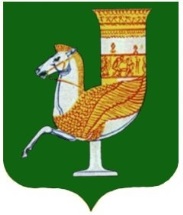 П О С Т А Н О В Л Е Н И ЕАДМИНИСТРАЦИИ   МУНИЦИПАЛЬНОГО  ОБРАЗОВАНИЯ «КРАСНОГВАРДЕЙСКИЙ  РАЙОН»От 09.08.2019г.  №_476с. КрасногвардейскоеО внесении дополнений  в приложение к постановлению администрации муниципального образования «Красногвардейский район» от 31 августа 2015 года № 340В целях реализации мероприятий федерального проекта «Успех каждого ребенка» национального проекта «Образование», утвержденного протоколом президиума Совета при Президенте Российской Федерации по стратегическому развитию и национальным проектам от 3 сентября 2018 г. №10, на основании распоряжения Кабинета Министров Республики Адыгея «О модели персонифицированного финансирования дополнительного образования детей в Республики Адыгея», руководствуясь Уставом МО «Красногвардейский район»ПОСТАНОВЛЯЮ:Внести в приложение к постановлению администрации муниципального образования «Красногвардейский район» от 31 августа 2015 года №340 «О Порядке формирования муниципального задания на оказание муниципальных услуг (выполнение работ) муниципальными учреждениями МО «Красногвардейский район» и финансового обеспечения выполнения муниципального задания на оказание муниципальных услуг (выполнение работ) следующие дополнения:1.1. Пункт II приложения дополнить абзацем следующего содержания: «Вышеуказанные показатели могут быть изменены путем формирования нового муниципального задания с учетом внесенных изменений»;1.2. Пункт III приложения дополнить пунктом 45 следующего содержания: «45. При оказании муниципальным бюджетным учреждением муниципального образования «Красногвардейский район» муниципальных услуг в рамках персонифицированного финансирования, объем субсидии может быть уменьшен (увеличен) в пределах лимитов бюджетных обязательств, доведенных органу, осуществляющему функции и полномочия учредителя, в случае, если фактические показатели объема муниципальных услуг, оказанных в рамках персонифицированного финансирования, уменьшились (увеличились) по сравнению с показателями объема, запланированными в муниципальном задании».Разместить настоящее постановление на официальном сайте МО «Красногвардейский район» в информационно-телекоммуникационной сети «Интернет».Контроль  за исполнением настоящего постановления возложить на первого заместителя главы администрации МО «Красногвардейский район» Коротких А.В.	   4. Настоящее постановление вступает в силу с момента его подписания.Глава МО «Красногвардейский   район»					           А.Т. Османов